Datum: 9.9.2015ZADEVA:	Poročilo o izvrševanju proračuna občine                      LOŠKI POTOK V PRVEM POLLETJU LETA 2015                                               PRAVNA PODLAGA: 63. člen Zakona o javnih financah PREDLAGATELJ:	Ivan Benčina, županPRIPRAVLJAVCI:	Občinska uprava Občine LOŠKI POTOKPOROČEVALEC:  Ivanka NovakOBRAZLOŽITEV:Na podlagi 63. člena Zakona o javnih financah župan poroča občinskemu svetu o izvrševanju proračuna v prvem polletju tekočega leta.Poročilo o izvrševanju proračuna prikazuje realizacijo prihodkov in odhodkov za prvo obdobje letošnjega leta  od 1.1.  do 30.06.2015.Realizacija proračunskih prihodkov in odhodkov je prikazana: I. v  splošnem delu proračuna in II. v  posebnem delu proračunain sicer kot sprejeti proračun za leto 2015, veljavni proračun za leto 2015  in  realizacija na dan 30.06.2015 ter indeks  med realizacijo in veljavnim proračunom za leto 2015. Kot veljavni proračun je prikazan sprejeti proračun z prerazporeditvami na podlagi 5. člena sprejetega odloka o proračunu  ter sklepov župana. Prerazporedila so se sredstva iz  tekoče proračunske rezervacije na proračunske postavke, ki so realizirane v višjem znesku kot so bile predvidene ter  posamezne prerazporeditve v okviru podprogramov in med konti v posamezni proračunski postavki.1. Poročilo o realizaciji prejemkov in izdatkov, presežku ali primanjkljaju, zadolževanju in oceno realizacije do konca letaSkupni prihodki so v tem obdobju doseženi v višini 1.114.929 EUR kar predstavlja 40,9% celotnih prihodkov, ki so po sprejetem proračunu za leto 2015, ki ga je občinski svet sprejel v mesecu marcu 2015, bili predvideni v skupni višini 2.724.225 EUR.  Glede na preteklo leto 2014 je procent doseženih prihodkov skoraj enak in sicer je v prvem obdobju leta 2014 znašal 40,4 %. Davčni prihodki so doseženi v višini 628.112 EUR, oziroma 45,4 % predvidenih, nedavčni 167.454 ali 57,5 % predvidenih nedavčnih prihodkov,  kapitalski prihodki  v višini 10.587  96,3 % predvidenih   ter transferni prihodki  308.775 EUR, oziroma 29,8 EUR. Najpomembnejši prihodek občine predstavlja  dohodnina, katera je z izračunano primerno porabo občine že določena in razdeljena na tedenske dotacije tako, da je prihodek iz tega naslova v prvem polletju dosežen v 46 %. Pri nedavčnih prihodkih smo v tudi v letu 2015 že pridobili  prihodek iz naslova koncesije, katerega priliv je bil dne 30.6.2015 v višini 91.497,85 EUR. Gre za koncesijsko dajatev na osnovi 10. a člena Zakona o Skladu kmetijskih zemljišč in gozdov RS (Uradni list RS, št. 8/2010), po katerem mora Sklad občinam, v katerih ležijo gozdovi, ki so v lasti Republike Slovenije in z njimi gospodari Sklad, prenesti 7 odstotkov od letne realizacije za posekan in prodan les po tržni vrednosti na kamionski cesti iz koncesijskih gozdov. Ta sredstva se v občinskem proračunu izkazujejo kot namenski prejemki in porabljajo kot namenski izdatki in sicer se morajo na podlagi 23. člena Zakona o ukrepih za odpravo posledic žleda med 30. januarjem in 10. februarjem 2014 v letih 2015 in 2016 nameniti za vzdrževanje gozdnih cest ali za varstvo gozdov, do dve tretjini nakazanih sredstev pa lahko namenijo za vzdrževanje občinskih javnih cest. Kapitalski prihodki so realizirani v višini 10.587,00 EUR in sicer so to prihodki iz naslova varščin od prodaje zemljišč v obrtni coni Mali Log. Transferni prihodki iz drugih javnofinančnih institucij so doseženi v višini 29,8 %. Najpomembnejša med temi prihodki sta:finančna izravnava dosežena v višini 143.351 EUR in prejeta sredstva za investicije iz naslova 23. člena ZFO-1 še za leto 2014, ki so bila nakazana v januarju  2015 v višini 143.975 EUR.  Prikaz doseženih prihodkov v prvem polletju leta 2015 po ekonomski klasifikaciji:Skupni odhodki  ob polletju letošnjega leta znašajo 676.967 EUR, kar predstavlja 24,6 % celotnih odhodkov za leto 2015, ki so predvideni v skupni višini 2.755.789 EUR. Tekoči odhodki ob prvem polletju znašajo 258.271 EUR, kar predstavlja 44,1 %, tekoči transferi 258.983 EUR, kar je 43,4 % predvidenih, investicijski odhodki 159.527, kar predstavlja 10,5 % delež ter investicijski transferi v višini 185 EUR. Tekoči odhodki in tekoči transferi so realizirani po sprejetem proračunu v cca 44 % teh predvidenih odhodkov. Med investicijskimi odhodki v prvi polovici letošnjega leta je potrebno omeniti dokončanje dveh investicij iz lanskega leta in sicer:izgradnjo večnamenskega objekta v Retjah ter rekonstrukcijo in dozidavo Doma starejših občanovv višini kot je bila za ti dve investiciji predvidena  po sprejetem proračunu. V mesecu maju se je začela investicija Ureditev zbirnega centra v Malem Logu, za katero je prva začasna situacija zapadla v plačilo v mesecu juliju tako, da v prvem polletju stroška za to investicijo še ni. Potekajo tudi dela v sklopu proračunske postavke 13016 Investicijsko vzdrževanje cest po vaseh.V mesecu juniju in juliju  se je izvajala tudi  sanacija na delu gozdne ceste »Kozjek« in asfaltiranje  problematičnega odseka, katerega strošek proračuna bo v mesecu avgustu.   Prikaz doseženih odhodkov v prvem polletju leta 2015 po ekonomski klasifikaciji: Skupni doseženi prihodki presegajo dosežene odhodke, kar predstavlja tekoči proračunski presežek v višini 437.962 EUR. Iz računa financiranja je razvidno odplačilo dolga v tem obdobju v višini 25.000 EUR iz naslova dolgoročnega kredita, ki smo ga v višini 300.000 EUR najeli v letu 2014. Sprememba stanja sredstev na računu znaša  412.962 EUR, kar skupaj s sredstvi, ki so ostala na računu na dan 31.12.2014 v višini 94.201 EUR, znaša skupaj  507.163 EUR.Ocena realizacije proračunskih prejemkov in izdatkov za letošnje leto je razvidna iz sprejetega  proračuna za leto 2015.Med predvidenimi prihodki naj bi bili do konca leta višji kapitalski prihodki od prodaje kmetijskih  in stavbnih zemljišč, transferni zlasti prejeta sredstva iz državnega proračuna iz sredstev proračuna Evropske unije pa nižji, saj imamo v proračunu predvidena sredstva za začetek izgradnje kanalizacijskega sistema s ČN v Travniku v višini 400.000 EU sredstev.  Glede na to, da razpisa za evropska sredstva do sedaj še ni, tudi ni nobenih možnosti, da bi bila  sredstva pridobljena še letos in da bi se  ta projekt začel  izvajati že v letošnjem letu. Za uskladitev prihodkov in odhodkov v letošnjem letu,  bo tako kot vsako proračunsko leto potrebno sprejeti  rebalans proračuna.2. Podatki o vključitvi novih obveznosti v proračun, prenosu namenskih sredstev iz proračuna preteklega leta, plačilu neporavnanih obveznosti iz preteklih let, prerazporejanju proračunskih sredstev. Nove obveznosti bodo v proračun za leto 2015 vključene z rebalansom proračuna za to leto. Kot namenska sredstva iz proračuna 2014 so se v proračun 2015 prenesla naslednja neporabljena sredstva: -  sredstva okoljske dajatve za onesnaževanje okolja zaradi odlaganja odpadkov v višini 3.594,26 EUR,-  prihodki od najemnin-kom. Infrastruktura Komunala Ribnica 5.585,88 EUR,-  sredstva podeljenih koncesij – lovstvo v višini 2.611,68 EUR, -  sredstva iz naslova podeljenih koncesij SKZG 32.252,25 EUR, -  kapitalski prihodki (prodaja premoženja) 1.383,96 EUR,Ostala namenska sredstva:-  proračunska rezerva v višini  14.876,68 EUR, ki je namenjena za odpravo posledic naravnih       in drugih nesreč v občini, - sredstva od vnovčenja bančne garancije Primorje d.d. (KTC Hrib 14) 57.300,00 EUR.Plačila neporavnanih obveznosti  iz preteklega leta predstavljajo v letu 2014 opravljene storitve, ki so bile v celoti poravnane v letu 2015. Te obveznosti iz leta 2014 so bile: Kratkoročne obveznosti do zaposlenih na dan  31.12.2014 znašajo 13.881,67 EUR  in predstavljajo plače za mesec december 2014, ki so bile izplačane v januarju 2015.Obveznosti do dobaviteljev na dan 31.12.2014 znašajo skupaj  87.916,24  EUR, ki predstavljajo v letu 2014 opravljene storitve in dobavo trgovskega blaga, ki pa zapadejo v plačilo v letu 2015. Te neplačane obveznosti so evidentirane  na kontu 18 – neplačani odhodki. Večja odprta investicijska obveznost na dan 31.12.2014 je: obveznost do podjetja Grafit d.o.o. v višini 26.302,23 EUR za investicijo Izgradnja večnamenskega objekta Retje.Ostale obveznosti do dobaviteljev so tekoče obveznosti in predstavljajo obveznost za prejete  račune za mesec november in december 2014, ki bodo poravnane v letu 2015 in sicer  glede na zakonski plačilni rok  30 dni od prejema računa. Druge kratkoročne obveznosti iz poslovanja v višini 1.154,93 EUR, kar predstavlja obveznost za plačilo DDV v višini 176,45 EUR in   druge kratkoročne obveznosti iz poslovanja 978,48 EUR  (pogodba o delu, avtorsko delo in družinski pomočnik , ki so bile izplačane v mesecu januarju 2015 na podlagi obračunov za leto 2014).Kratkoročne obveznosti do uporabnikov enotnega kontnega načrta v višini 60.833,15 EUR in sicer so to:1. Kratkoročne obveznosti do posrednih uporabnikov proračuna občine v višini 43.501,28 EUR in sicer je to:  - obveznost do OŠ Loški Potok za VVE po obračunu za mesec  november in december 2014  in obveznost za fakultativni pouk in materialne stroške za osnovnošolsko dejavnost po obračunu za mesec  december 2014   v skupni višini 42.923,91 EUR,  - obveznost do ZD  Ribnica v skupni višini 577,37 EUR.2. Kratkoročne obveznosti do drugih uporabnikov enotnega kontnega načrta  v višini 17.331,87 EUR. Sem spadajo obveznosti do uporabnikov državnega proračuna in posrednih uporabnikov  drugih občinskih proračunov kot so domovi za starejše občane, vrtci, osnovne šole, ministrstva).Prerazporeditve proračunskih sredstev po sprejetju proračuna za leto 2015 so bile naslednje: 3. Razlaga glavnih odstopanj v primerjavi s sprejetim proračunom Glavna odstopanja so razvidna iz prerazporeditev, ki so bile izvedene po sprejetem proračunu. Prerazporeditve za nove proračunske postavke, oziroma postavke, na katerih ni bilo predvidenih dovolj sredstev, smo sredstva prenesli iz tekoče proračunske rezervacije, ki je bila po sprejetem proračunu predvidena v višini 10.000 EUR, porabljena pa je v višini 9.554,00 EUR. Tudi druge prerazporeditve so bile v glavnem v okviru podprogramov, oziroma med samimi proračunskimi postavkami z prenosom na druge in nove konte. Pripravila:								Predlagatelj:Ivanka Novak                                                                                   Ivan Benčina                                                                                                               ŽUPAN  OBČINALOŠKI POTOKHrib 171318 Loški PotokTel.: 8350-100Fax.: 8350-102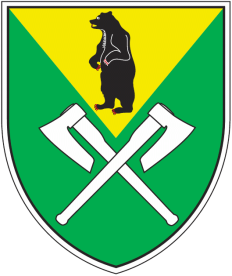 ESA: 32ODHODKI PO POLLETNEM POROČILU ZA                     ZA LETO 2015ODHODKI PO POLLETNEM POROČILU ZA                     ZA LETO 2015ODHODKI PO POLLETNEM POROČILU ZA                     ZA LETO 2015KontoVsebina Veljavni Realizacija Indeksproračun 201530.6.2015ODHODKI SKUPAJ 2.755.789676.96624,640Tekoči odhodki 585.796258.27144,141Tekoči transferi 597.146258.98343,442Investicijski odhodki 1.521.962159.52710,543Investicijski transferi 50.8851850,4